Timetable Summer 2022                           Class 1 Black Torrington C of E Primary School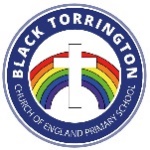 9:00– 9.459:45 – 10:3010:30 – 10:4510:45 – 11:4511:45 – 12:1011:45 – 12:1012:10 – 12:3012:30 – 1:301:30 – 2.102:10 – 3:102:10 – 3:103:10 – 3:30MonEnglish RW Inc (HP)RW Inc (KW) RW Inc (Online/JL)JLMaths HandwritingHandwritingCW (JL)Intro weekInterventions (HP, BDH, KW)LUNCHScience 1hr (JL) KW PPAScience 1hr (JL) KW PPAComputingClass Story (JL)TueEnglish RW Inc (HP)RW Inc (KW) RW Inc (LW)LWPE (JS)HandwritingHandwritingCW (BDH) LYFTAInterventions (HP, KW)LUNCHWild Tribe (Science Focus)Wild Tribe (Science Focus)Wild Tribe (Science Focus)Class StoryWedEnglishRW Inc (HP)RW Inc (Online/KW)RW Inc (KW/MA) BDHMaths HandwritingHandwritingCW (Vicar/ JL) Interventions (HP, BDH, KW)LUNCHPSHEHistoryHistoryClass StoryThuEnglishEnglish (BDH)RW Inc (HP)RW Inc (KW) RW Inc (JL)KWMaths HandwritingHandwritingClass StoryLUNCHREArtArtCW (BDH)CW (BDH)FriCW – celebration(JL)Maths MADT- CookingClass 1 and 2JL and KWDT- CookingClass 1 and 2JL and KWPhonics11.45-12.30Phonics11.45-12.30LUNCHPE / Music (MA)PE / Music (MA)PE / Music (MA)Class Story